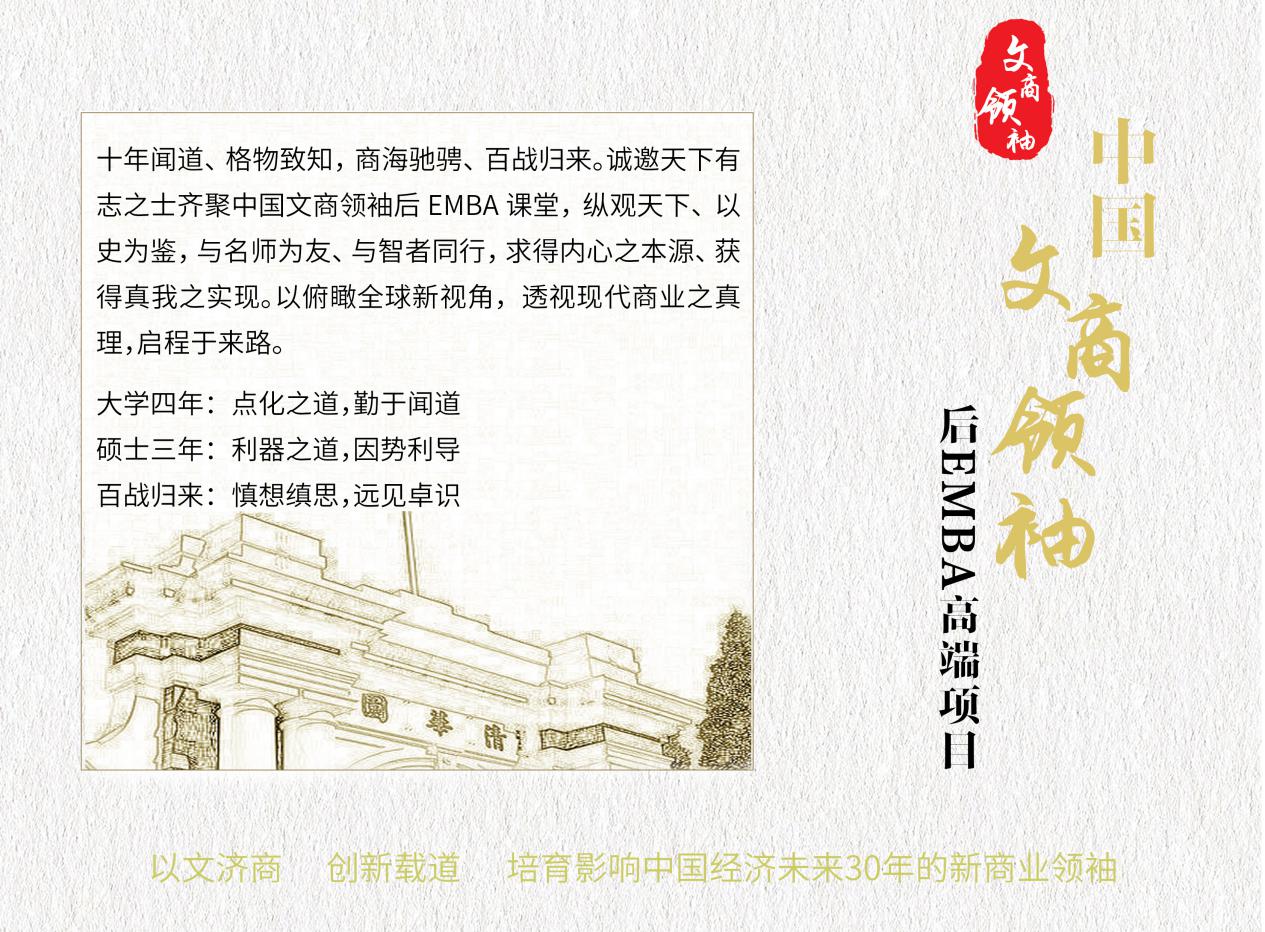 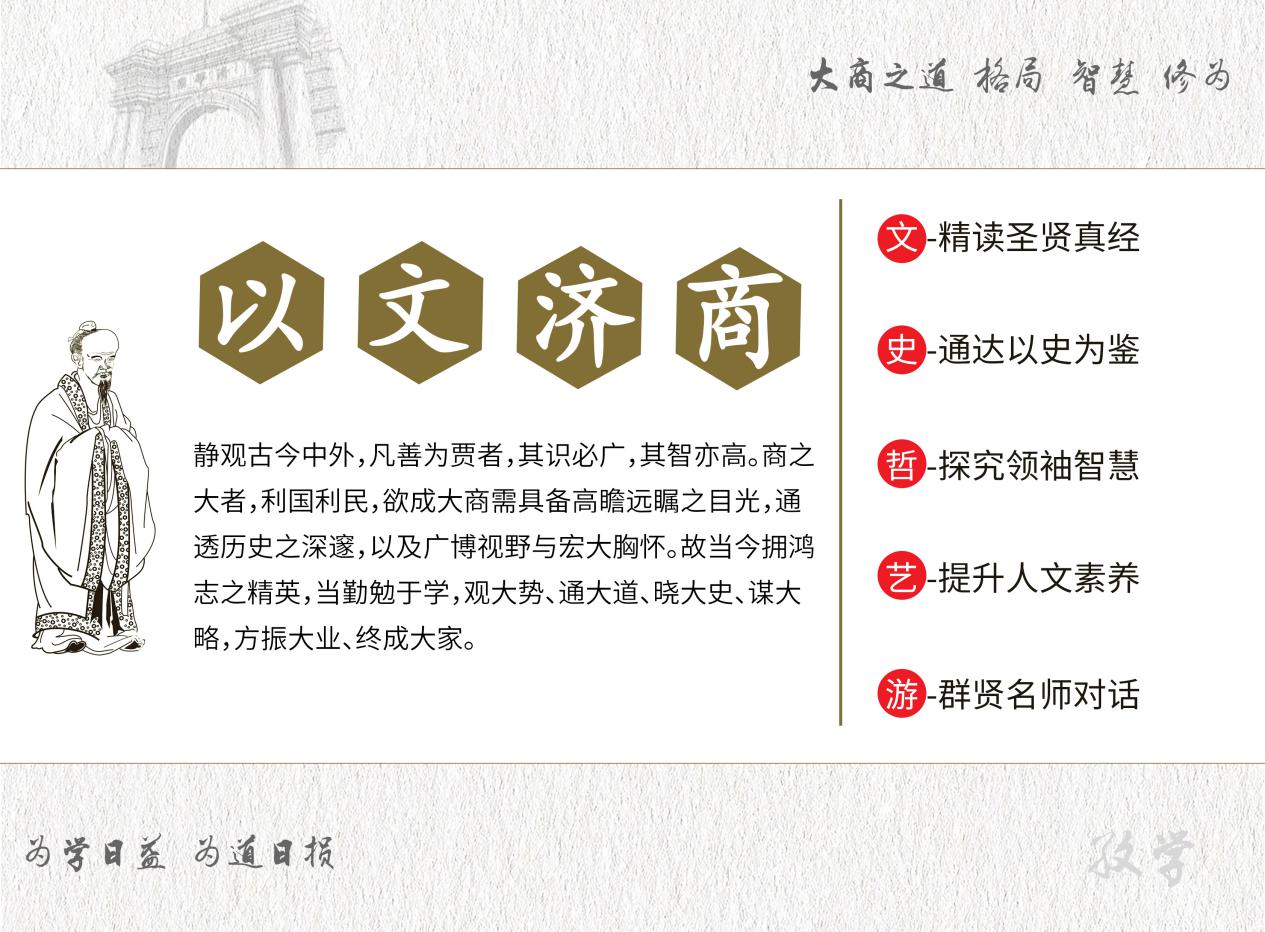 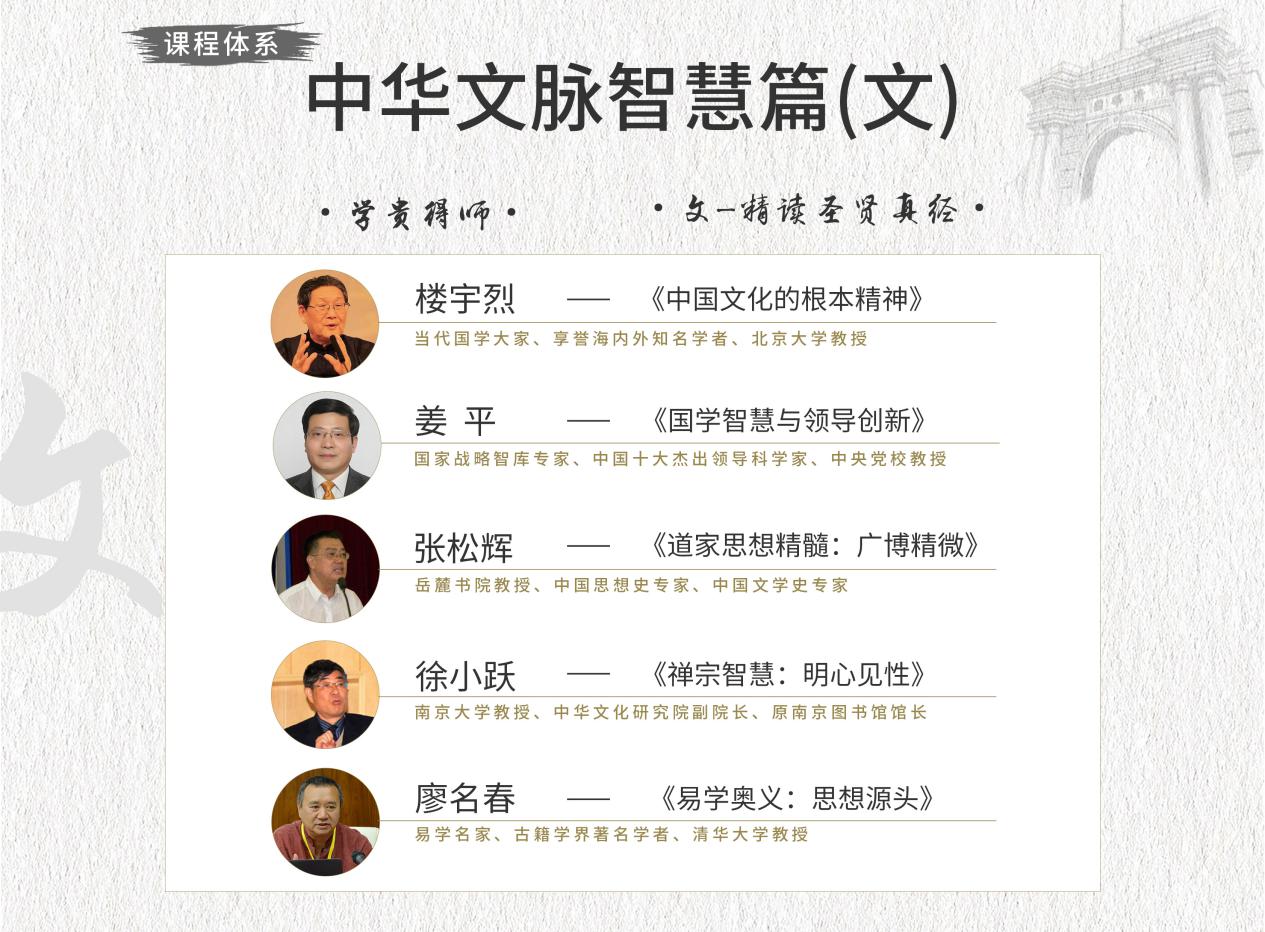 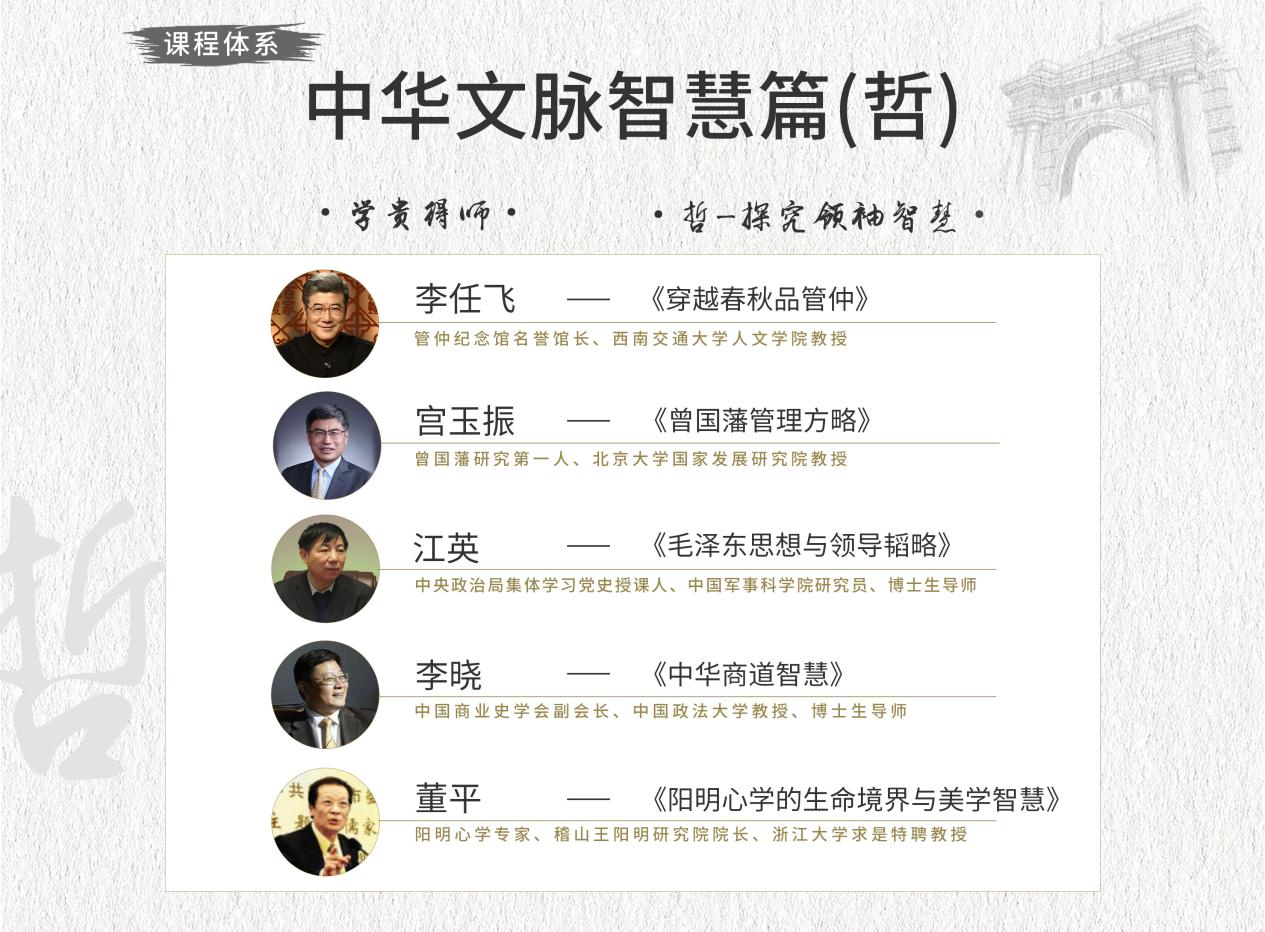 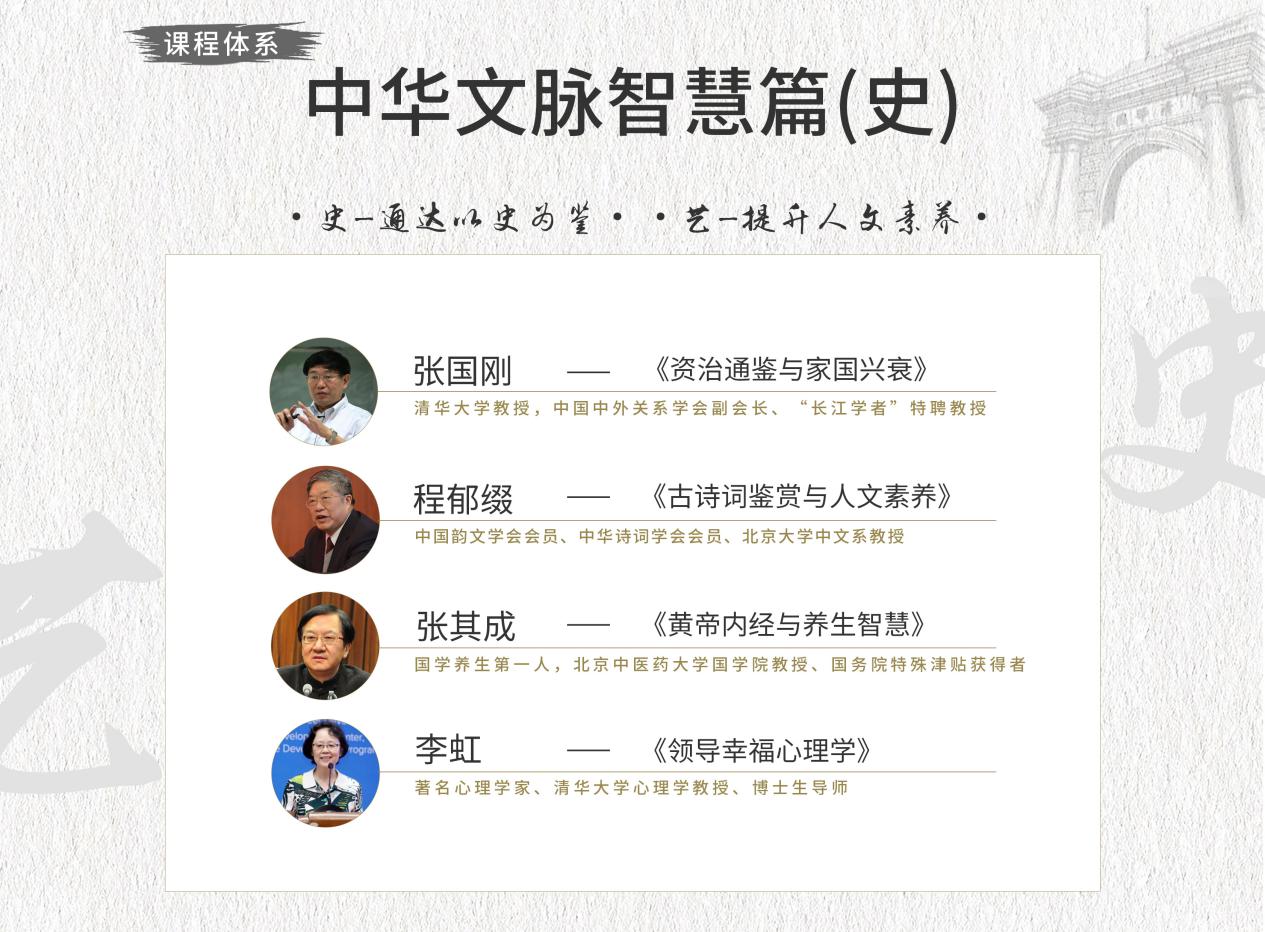 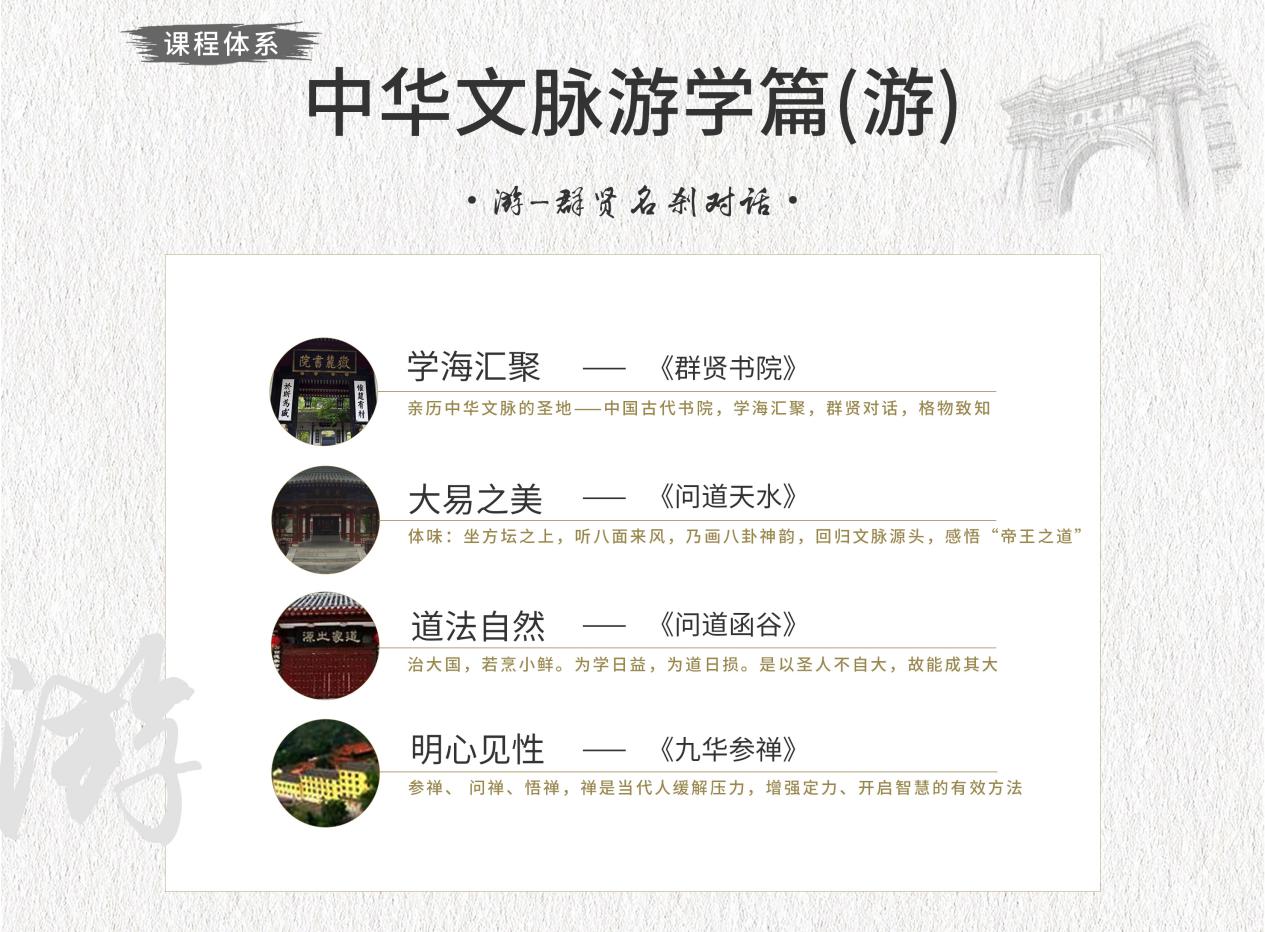 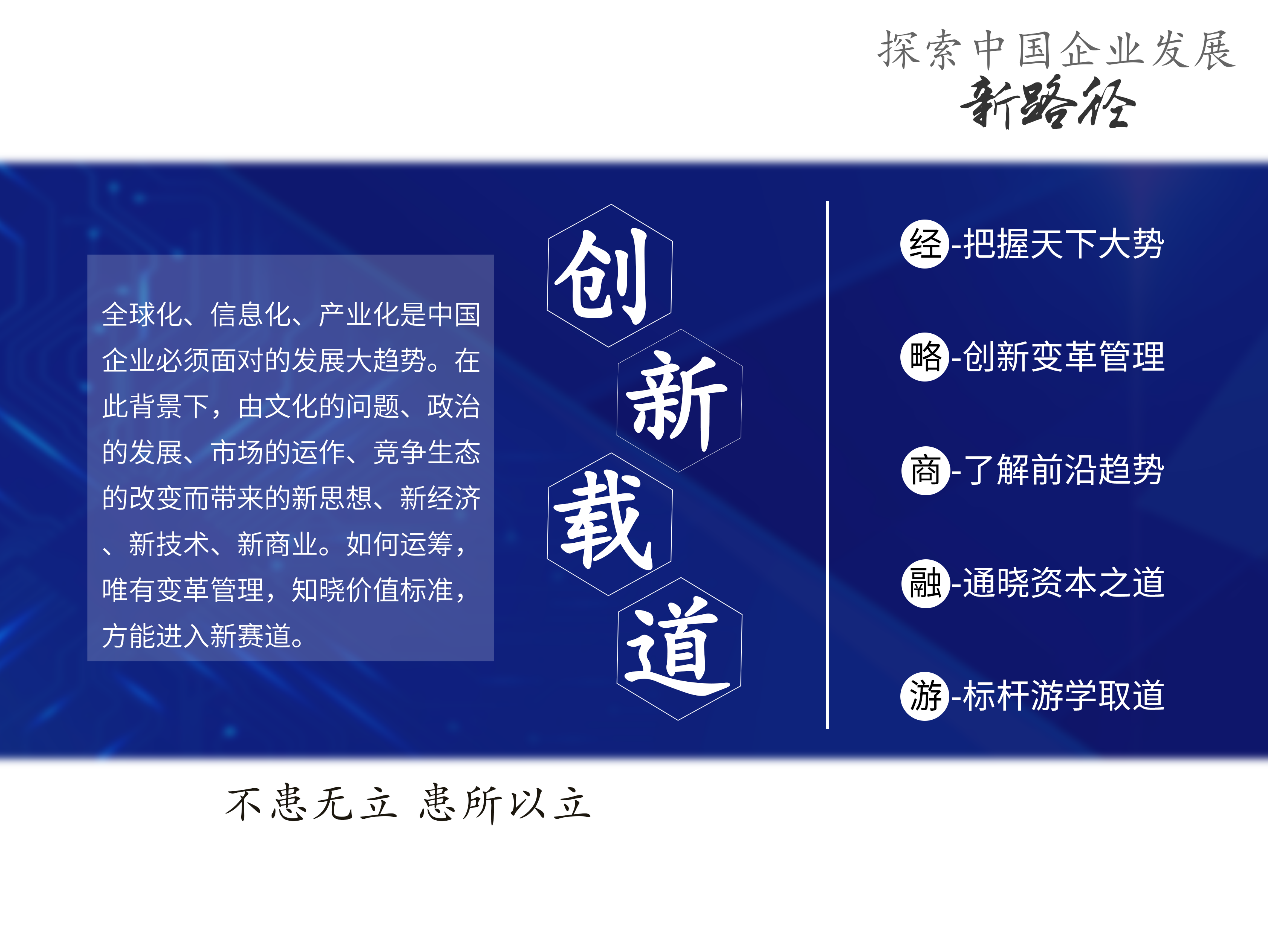 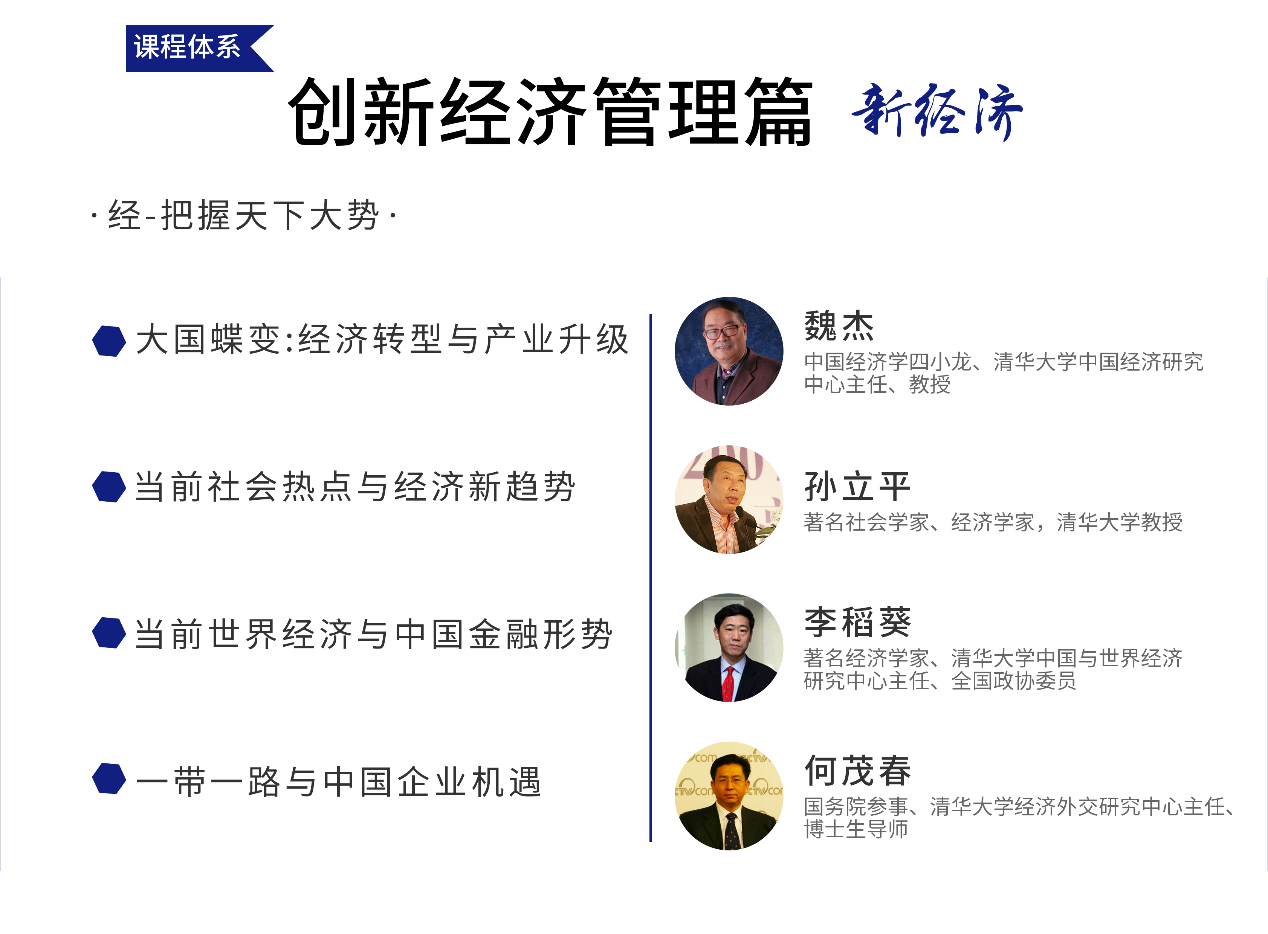 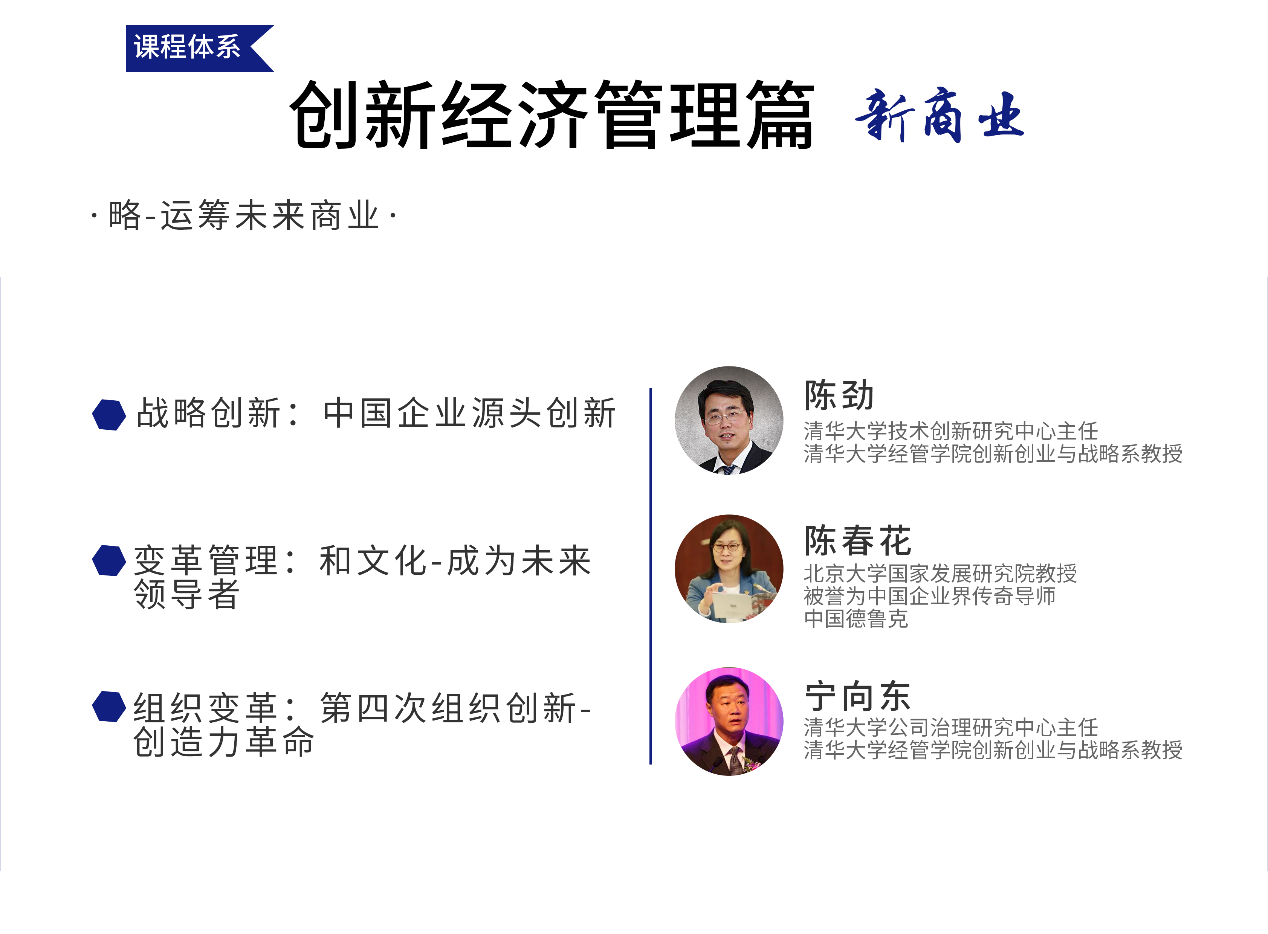 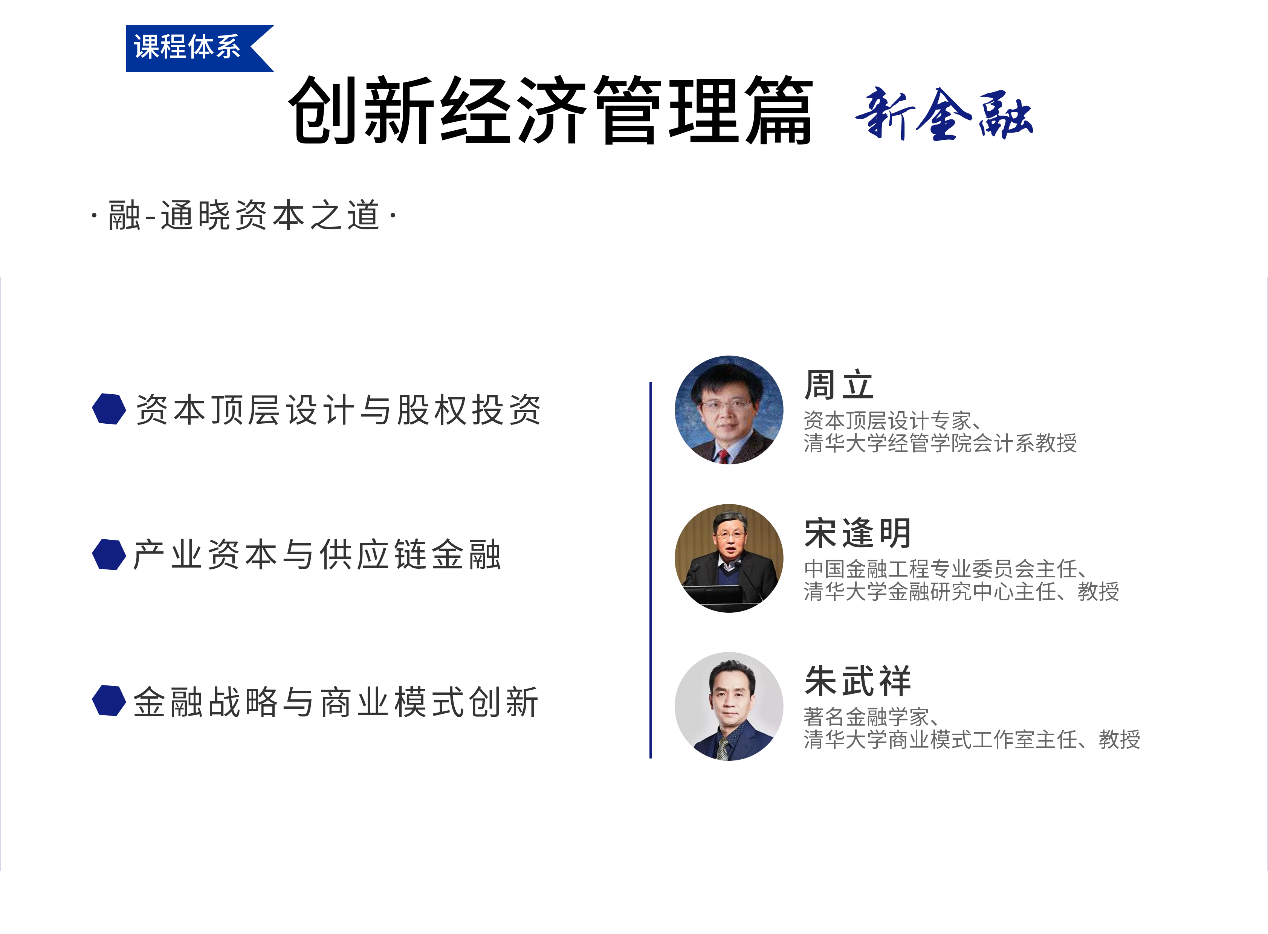 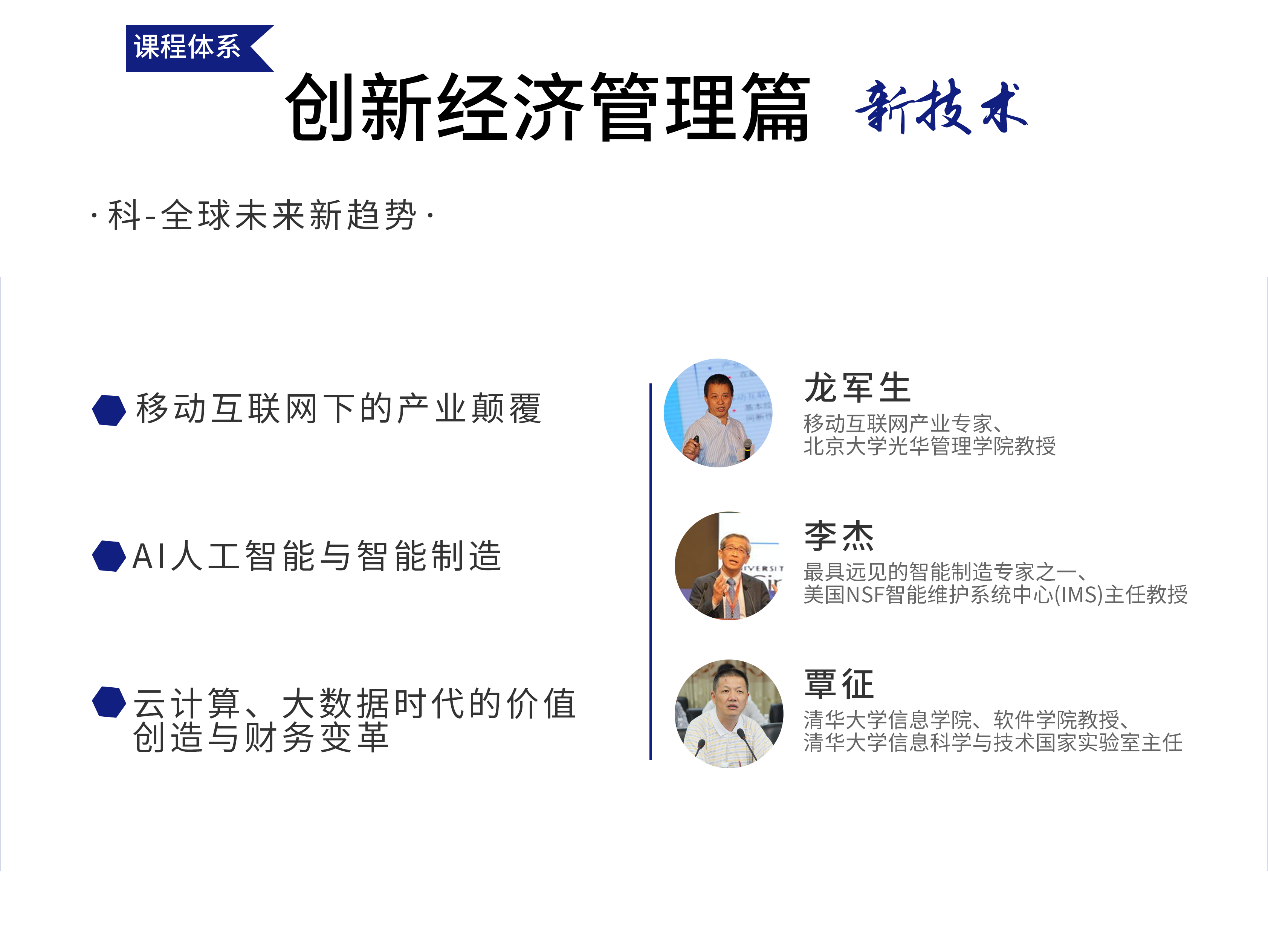 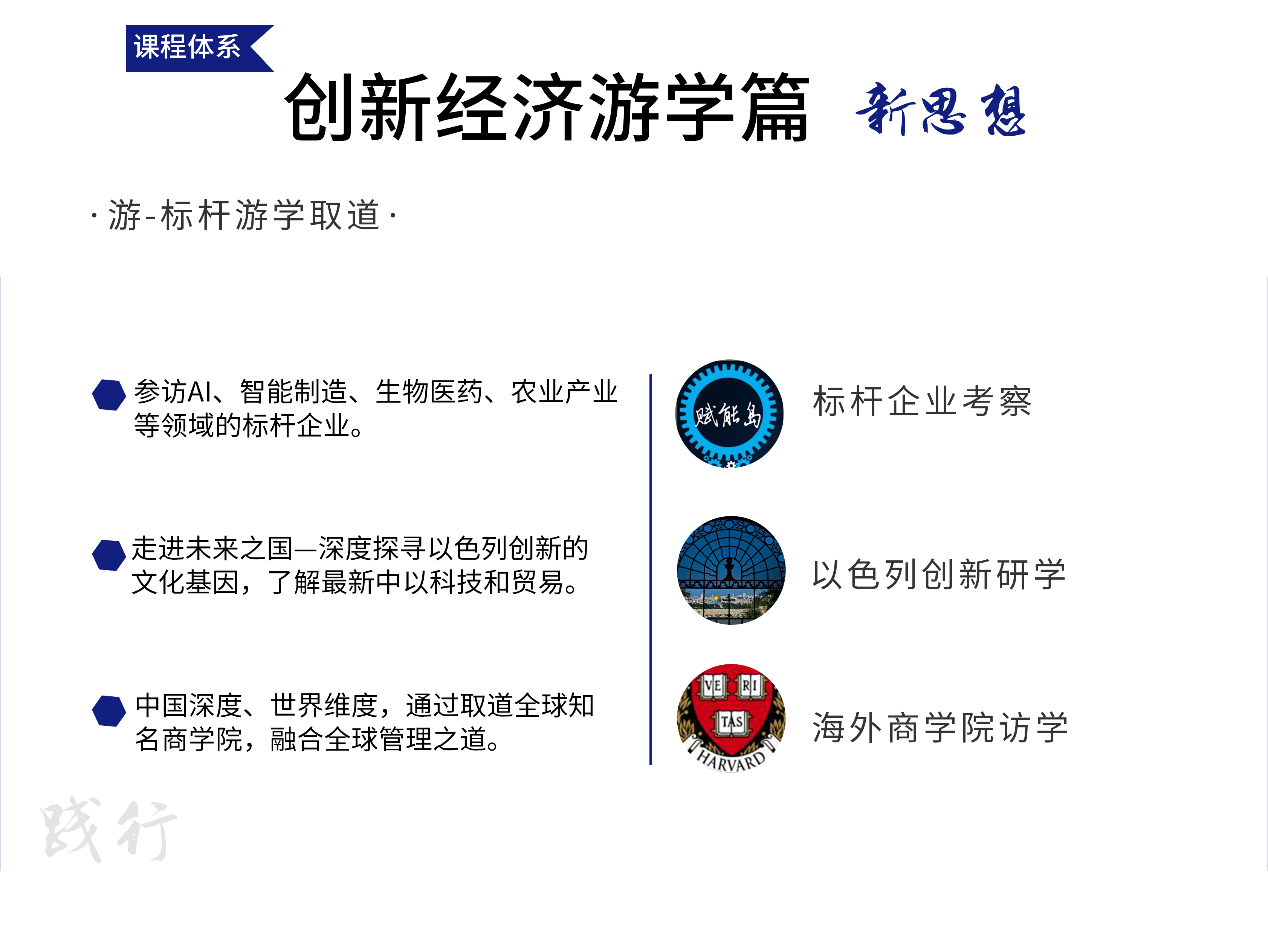 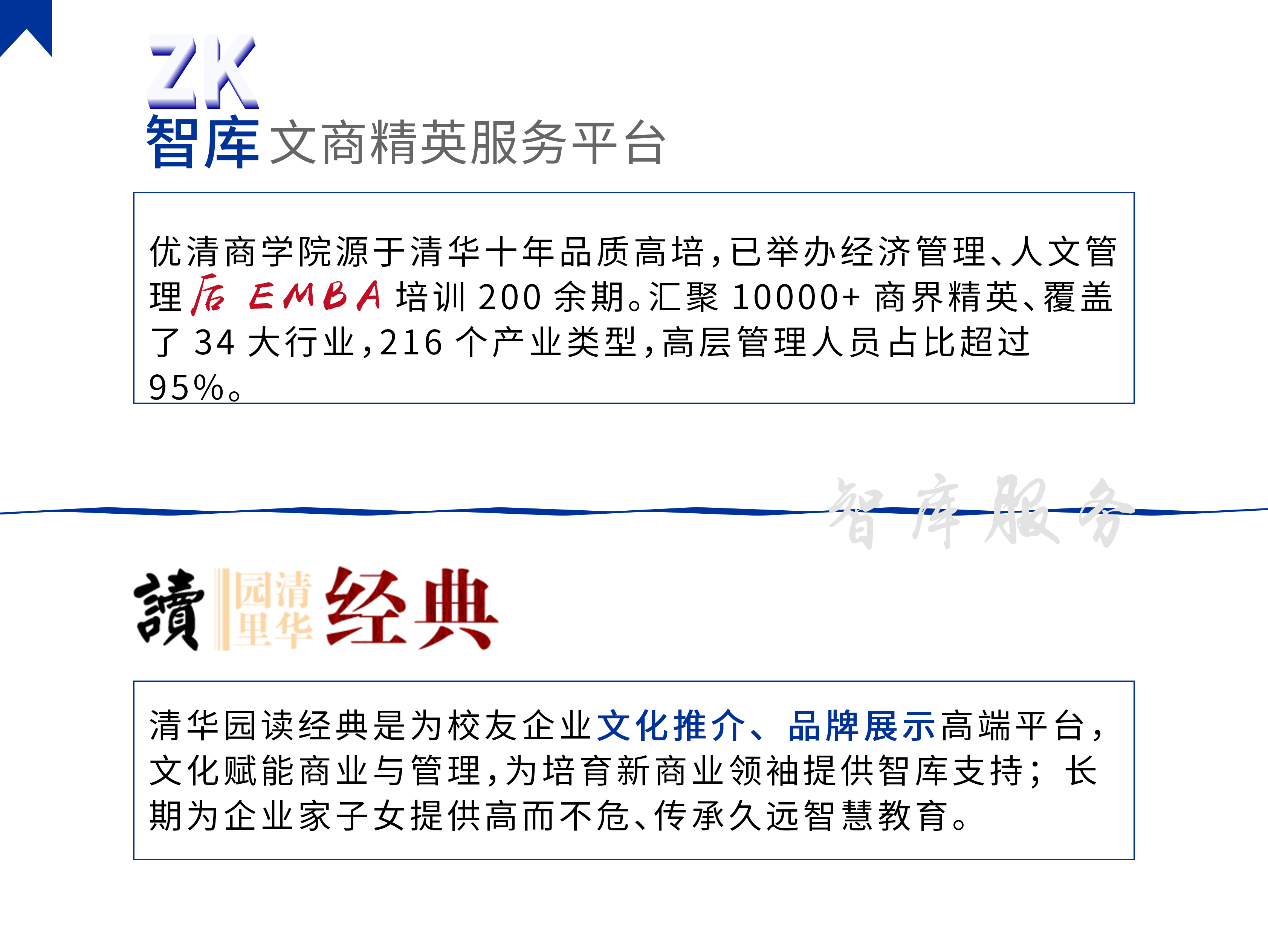 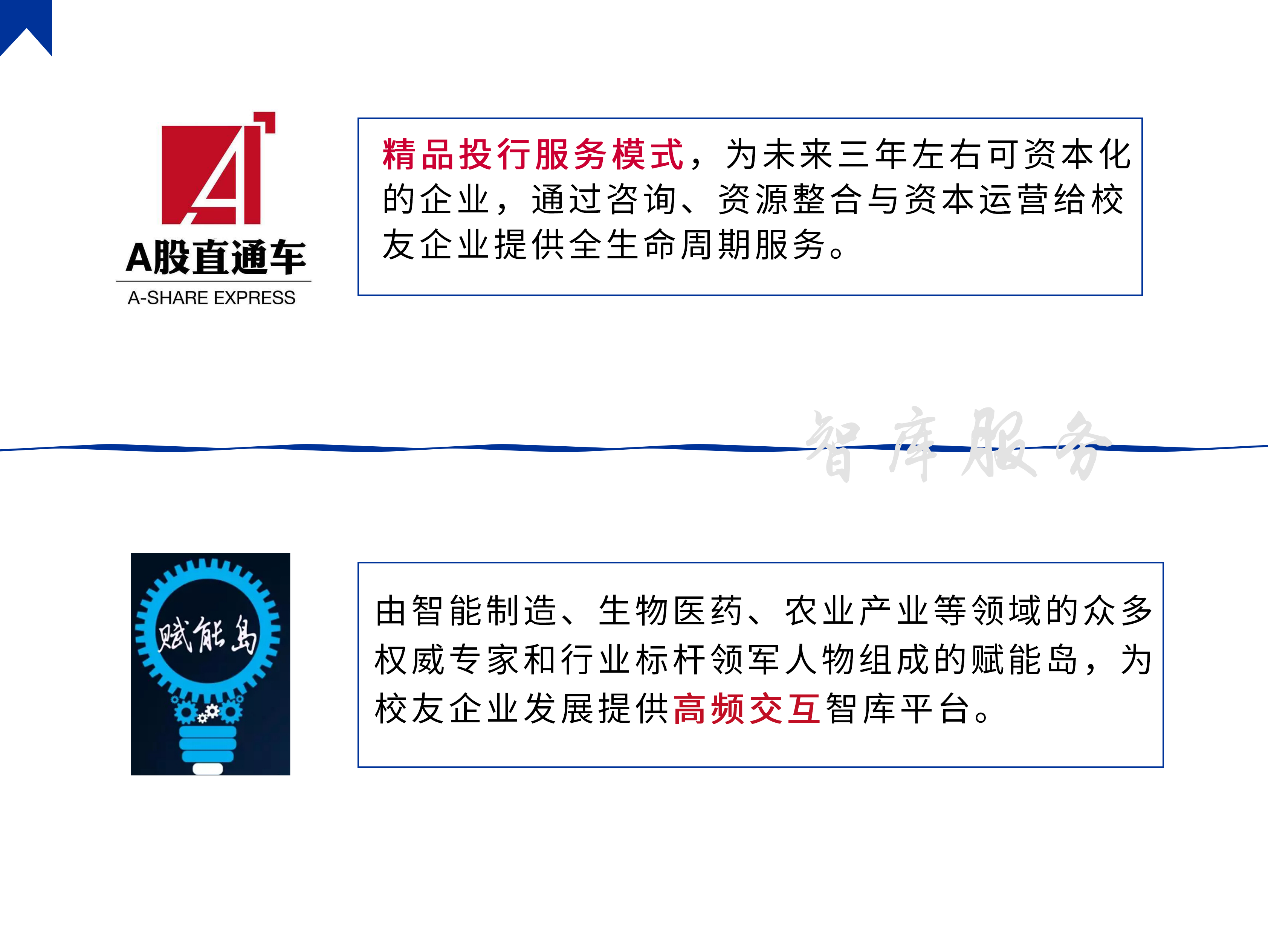 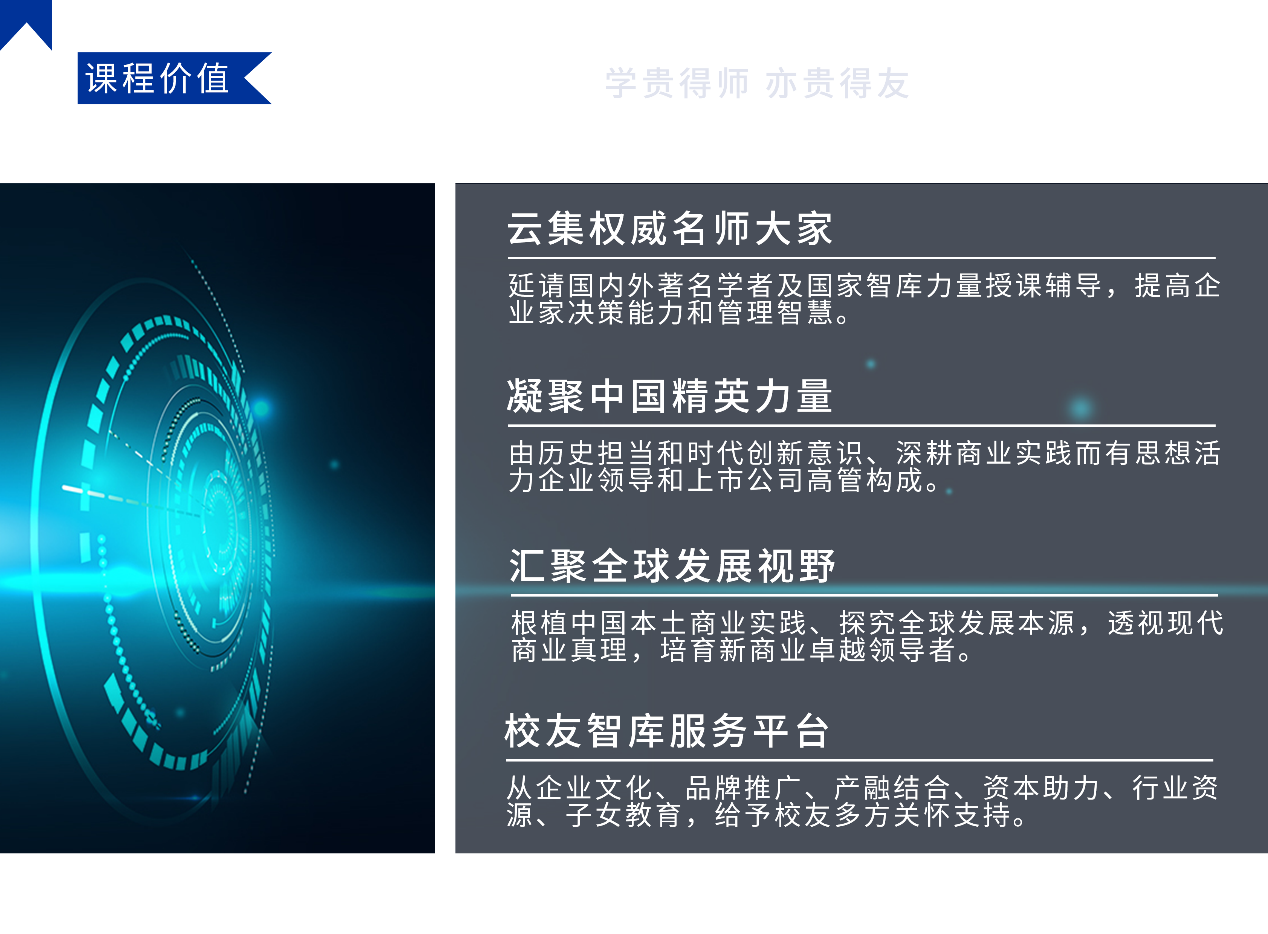 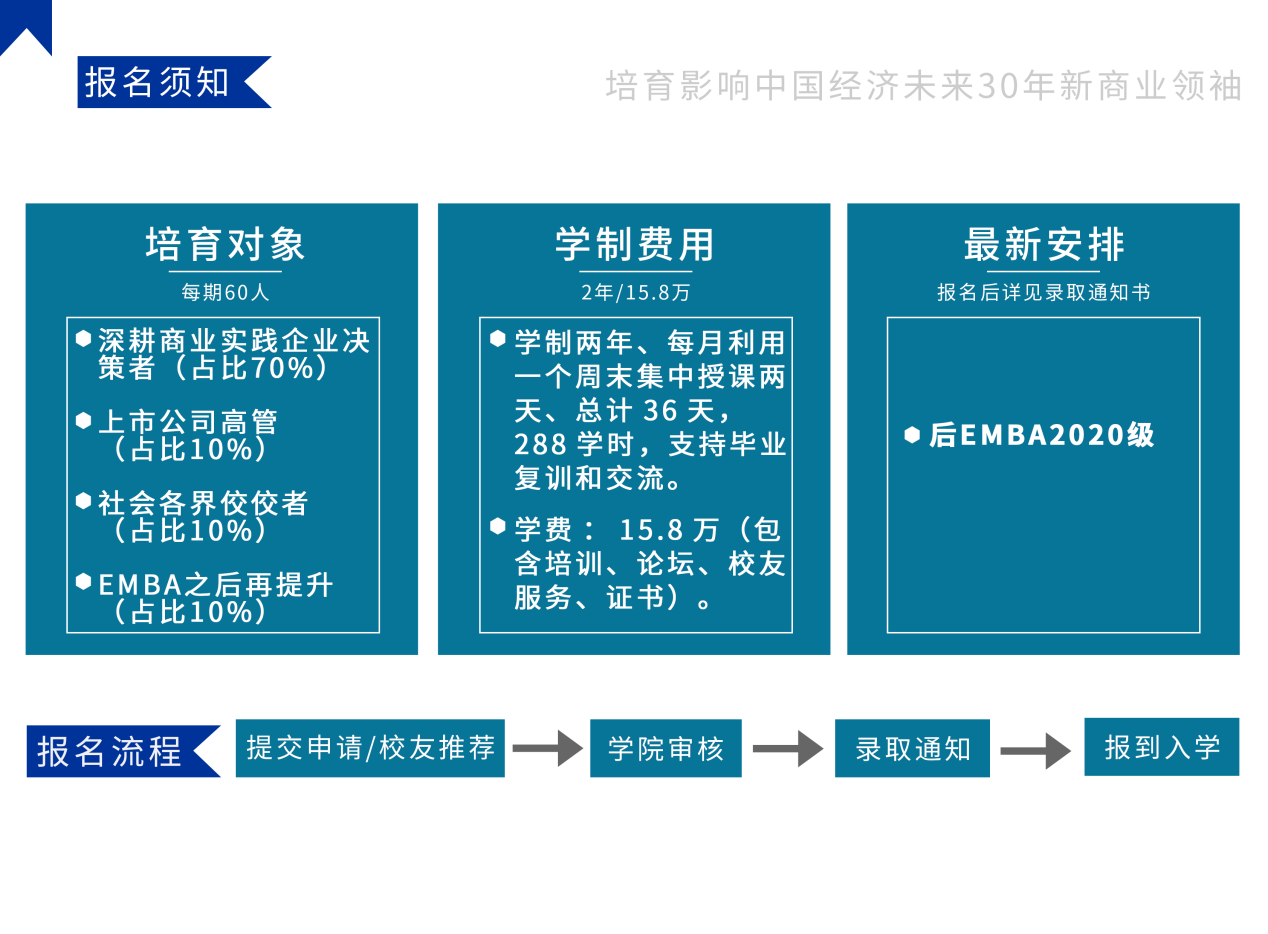 	咨询电话：13439064501（同微信） 陈老师